ПАСПОРТдорожной безопасностимуниципальное казенное общеобразовательное учреждение Николо - Петровская основная общеобразовательная школа №162016Общие сведения муниципальное казенное общеобразовательное учреждение  Николо - Петровская основная общеобразовательная школа №16Адрес: 662628, Минусинский район, с.Николо-Петровка, ул. Советская, 38АДиректор                                          Горковенко Станислав Павлович   8 (39132) 71621                                                                              	                                          8 950 303 9950Заместитель директорапо учебной работе                           Игнатенко Ирина Викторовна         8(39132) 71621 Социальный педагог                      Фроленко Марина Викторовна        8(39132) 71621Ответственный от Госавтоинспекции                      инспектор по пропаганде               Лубенец Юрий Викторович              8(39132) 51376Ответственные работники за мероприятия по профилактикедетского травматизма            учитель ОБЖ                                  Терехин Виктор Викторович            8(39132) 71621Ответственный за содержание улично-дорожной сетии технических средств организации дорожного движенияглава с/совета                                  Тощев Андрей Валерьевич                8(39132) 71268Количество обучающихся       38Наличие уголка по БДД           в здании школы – основное крылоНаличие класса по БДД           нетНаличие автогородка (площадки) по БДД   нетНаличие автобуса                     нетВремя занятий                          08.30 – 14.00Внеклассные занятия               15.00 – 17.00Телефоны оперативных служб:102 – полиция 5-70-52                101 – пожарная служба 5-54-05                                                       103 – скорая помощьСодержаниеПлан-схемы образовательного учреждения (сокращение – ОУ).1. Район расположения ОУ, пути движения транспортных средств и детей (учеников).2. Схема организация дорожного движения в непосредственной близости от образовательного учреждения с размещением соответствующих технических средств организации дорожного движения, расположение парковочных мест.3. Маршруты движения организованных групп детей от образовательного учреждения к стадиону, парку или спортивно-оздоровительному комплексу.4. Пути движения транспортных средств к местам разгрузки/погрузки и рекомендуемые безопасные пути передвижения детей по территории образовательного учреждения.5. Схема маршрута движения учащихся в ОУ и из ОУ.Информация об обеспечении безопасности перевозок детей специальным транспортным средством (автобусом).Нет автобуса в ОУIII. Приложения.План-схема пути движения транспортных средств и детей при проведении дорожных ремонтно-строительных работ вблизи образовательной организации.1. Район расположения ОУ, пути движения транспортных средств и детей 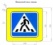 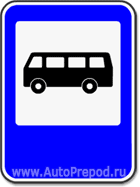               пешеходный переход	   движение детей в и из ОУ	        направление движения транспортных средств                    опасный участок, требующий внимания    2. Схема организации дорожного движения в непосредственной близости от школы с размещением технических средств, расположение парковочных мест. -         пешеходный переход	движение детей в и из ОУ	-    направление движения транспортных средств               - опасный участок требующий внимания           - парковочные места3. Пути движения транспортных средств к местам разгрузки /погрузки ирекомендуемые пути передвижения детей по территории школы въезд/выезд грузовых транспортных средств    движение транспортных средств на территории школы          - место разгрузки/погрузки             -  рекомендуемые пути передвижения детей по территории образовательного учреждения           «СОГЛАСОВАНО»Руководитель управления образования администрации Минусинского района_________  __________ Филиппенко А.Н.         дата                  подпись       ФИО          «СОГЛАСОВАНО»Начальник ОГИБДДМО МВД России «Минусинский»майор полиции__________  __________ Склизков П.А.дата                подпись             ФИО«УТВЕРЖДАЮ»Директор МКОУ Николо-Петровская ООШ №16__________   _________ С.П. Горковенко       дата         подпись               ФИО